ЧЕРКАСЬКА МІСЬКА РАДА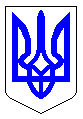 ЧЕРКАСЬКА МІСЬКА РАДАВИКОНАВЧИЙ КОМІТЕТРІШЕННЯВід 24.11.2020 № 1119Про внесення змін до рішення від 19.05.2020 №396 «Про затвердження переліку об’єктів для співфінансуваннякапітального ремонту житлових будинків ОСББ на 2020 рік»Відповідно до п.п. 3 п.а ст.30; п.п. 1 п.а ст.31 Закону України «Про місцеве самоврядування в Україні», Програми підтримки об’єднань співвласників багатоквартирних будинків (ОСББ, асоціацій ОСББ) у м. Черкаси «Формування відповідального власника житла» на 2019-2020 роки  (нова редакція), затвердженої рішенням міської ради від 22.08.2019 № 2-4724, розглянувши пропозиції департаменту житлово-комунального комплексу, виконавчий комітет  Черкаської міської ради ВИРІШИВ:Внести зміни до рішення виконавчого комітету від 19.05.2020 №396 «Про затвердження переліку об’єктів для співфінансування капітального ремонту житлових будинків об’єднань співвласників багатоквартирних будинків», а саме: затвердити перелік об’єктів для співфінансування капітального ремонту будинків об’єднань співвласників багатоквартирних будинків  на загальну суму 509 175,15  грн., згідно з додатком.2.	Контроль за виконанням рішення покласти на заступника міського голови з питань діяльності виконавчих органів ради Скорика М.Г.Міський голова                                                                        А.В. БондаренкоДодаток      ЗАТВЕРДЖЕНОрішення виконавчого комітету Черкаської міської ради 						                від_______________№______ПЕРЕЛІК ОБ’ЄКТІВдля капітального ремонту житлових будинків ОСББ на 2020 рікЗаступник директора департаментужитлово-комунального комплексу					А.М. Наумчук№п/пНайменування ОСББ, адресаВиди робітПлан на 2020 рік, грн.1Об’єднання співвласників багатоквартирного будинку «Бульвар Шевченка, 352» 
бул. Шевченка буд. 352Капітальний ремонт ліфта 5 під’їзду житлового будинку50 680,00 2Об’єднання співвласників багатоквартирного будинку «ДОМ» 
вул. Гетьмана Сагайдачного буд. 223Капітальний ремонт ліфтів 1,2 під’їздів житлового будинку54 810,00 3Об’єднання співвласників багатоквартирного будинку «ДОМ+»вул. Гетьмана Сагайдачного буд. 225Капітальний ремонт ліфтів1,2 під’їздів житлового будинку92 610,00 4Об’єднання співвласників багатоквартирного будинку «Руставі 17» вул. Руставі буд. 17Капітальний ремонт ліфтів 1,2 під’їздів житлового будинку63 427,24 5Об’єднання співвласників багатоквартирного будинку «Нове життя 2008»
 вул. Сержанта Смірнова буд. 1Капітальний ремонт 2-х ліфтів (реєстр. №№2560;2561) житлового будинку66 290,256Об’єднання співвласників багатоквартирного будинку «Гагаріна-45» 
вул. Гагаріна буд. 45Капітальний ремонт ліфтів 1,2 під’їздів житлового будинку109 165,74 7Об’єднання співвласників багатоквартирного будинку «Гоголя 429» вул. Гоголя буд. 429Капітальний ремонт ліфта 1під’їзду  житлового будинку 34 827,328Об’єднання співвласників багатоквартирного будинку «Калина-55» 
вул. Гагаріна буд. 55Капітальний ремонт ліфтів 3-го під’їзду житлового будинку37 364,60Всього:Всього:Всього:509 175,15